University Curriculum Council 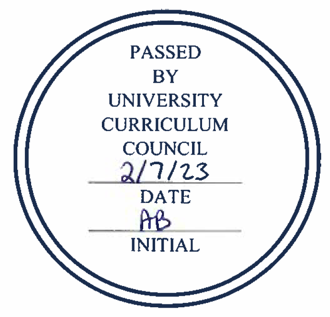 Approved Programs February 7, 2023PROGRAM CHANGESScripps College of CommunicationProgram Code: BC5384Program Name: Virtual Reality and Game DevelopmentDepartment/School: School of Emerging Communication Technology	Contact: Trevor Roycroft (roycroft@ohio.edu) Desired Start Date: Fall 23Two program changes are proposed: (1) The first program change will add an additional course option with which students may complete the “Junior English” requirement for the degree. FILM 3440J will be added to the requirement list as an option in addition to ECT 3260J. (2) The second program change will increase course options with which students may complete the programming requirement. In addition to the existing requirement (ITS 2801), CS 2300, CS 2400, ET 2100, and CTTH 1330 will be added to the list of options. These two proposed program changes will require the creation of two new course groupings in the major requirements. There is no change in credit hours. Patton College of EducationProgram Code: BS6316Program Name: Mild-Moderate Educational NeedsDepartment/School: Department of Teacher EducationContact: Danielle FeeneyDesired Start Date: Fall 23The Undergraduate Special Education Program currently has two different majors: BS6316 (Mild-Moderate Needs [MM]) and BS6317 (Moderate-Intensive Needs [MI]). Each major prepares teacher candidates for a teaching license in their respective area. However, the courses required for the majors are only different in one Teaching Methods course and the population of K-12 students they support in their field placements/Professional Internship. Therefore, to better prepare our teacher candidates to support all students and increase their marketability, we are proposing to combine the two programs/licensures. With this change, our teacher candidates would be equipped to leave our undergraduate program with their degree in both the MM and MI teaching licensure. The program name will change to Intervention Specialist Dual License. Two new courses (EDSP 2850 & EDSP 4500) have recently been approved by UCC to fill current gaps in teacher candidates’ content knowledge and skill attainment. Students will also take a second methods course, EDSP 4750. Because ODHE removed the middle childhood content area requirement, nine hours were removed. These three new courses equal out the requirements; therefore, there is no change in credit hours. NEW PROGRAMS/CERTIFICATESCollege of Health Sciences and ProfessionsProgram Code: CTX41GProgram Name: Appalachian HealthDepartment/School: School of Social and Public Health	Contact: Tiffany Arnold (arnoldt2@ohio.edu) Desired Start Date: Fall 23The certificate in Appalachian Health is designed to provide students in the Master of Public Health program with a specialized education in Appalachian health that will prepare them for a career in Appalachia or a rural area. The certificate consists of nine hours, six of which are already part of the MPH. It will include Health 6760: Environmental health in public health, Health 6140: Rural Health disparities, and HLTH 5220: Graduate seminar in Appalachian Studies. The seminar is the only course they will need to take in addition to their regular MPH courses. This certificate is intended for MPH students but may also be obtained by other graduate students who wish to take the courses. The certificate courses exist, and no new resources are needed. The minimum GPA needed for certificate completion is a 3.0.EXPEDITED College of Fine Arts Program Code: BM5101Program Name: VoiceDepartment/School: School of Music	Contact: Matthew James (jamesm1@ohio.edu) Desired Start Date: Fall 23This is an Expedited Review proposal to replace MUS 3750 with a recently approved course, MUS 3749, for the Voice Major in the School of Music. This change would not change the total hours for the degree, nor would it require additional faculty teaching resources. This proposal does not involve academic units or faculty outside of the School of Music.NOTIFICATIONSRuss College of Engineering and TechnologyNew Course PrefixA new undergraduate program in Artificial Intelligence (BS in AI) within the School of EECS has been approved by the University. We plan to get the process to move forward with OCEAN submissions and updates of the proposed courses. We already have a temporary program code, BSXX33. We’d like to request the “AI” prefix for this major (short for BSAI), based on which the new courses will be named and input into the OCEAN system. College of BusinessProgram Suspension We plan to suspend admissions to the Financial Planning Certificate (CTFIPL) effective academic year 2022-23. Due to low enrollments, we have had to stop offering two of the required courses in the certificate, rendering the certificate impossible to complete. These classes were offered for the last time in the fall of 2021. Students enrolled in the certificate were notified of this change last year, and we worked with enrolled students to waive prerequisites so that all students wanting to complete the certificate were able to take those two courses. The remaining courses in the certificate will continue to be offered, so students enrolled in the certificate can finish the necessary coursework.No full-time faculty are affected by this suspension. The two cancelled courses were taught by adjunct instructors with careers outside of Ohio University. We do not anticipate restarting this certificate in the foreseeable future.College of BusinessProgram SuspensionThe College of Business, in concert with the Center for Advising, Career, and Experiential Learning is conducting a cleanup of the catalog and would like to eliminate ND0611 – Pre-Business Major. The pre-major has not been used in over 20 years, as we currently use ND0610 – Undecided-Business and ND1206 - University College Undecided Intending Business.Patton College of Education Program Suspension & CloseThe Patton College of Education Department of Recreation, Sport Pedagogy and Consumer Sciences is requesting to close the Physical Education (BS8106) undergraduate program. The program changed its name to Health and Physical Education (HPE) effective in the 19-20 academic year when it suspended admissions. There is one student in BS8106 who was last enrolled in Winter 1992-93. The Patton College Office of Student Affairs has contacted the student and let them know they have been moved to the HPE program (BS8179). Patton College of Education Program Suspension & CloseThe Patton College of Education Department of Teacher Education is requesting to suspend admissions and close the Family and Consumer Sciences graduate (ME6182) program. This is one of many clinical master’s with licensure programs in the M.Ed. degree. Since the program began in 2015 only one person has enrolled. As there are no students enrolled in this program code, it has no impact on the current faculty. 